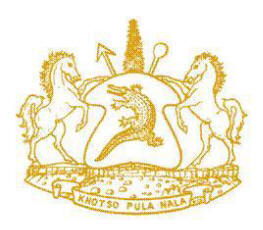 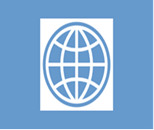 REQUEST FOR EXPRESSIONS OF INTEREST - Relaunch(CONSULTING SERVICES – QUALITY AND COST-BASED SELECTION (QCBS))KINGDOM OF LESOTHOMINISTRY OF FINANCEPUBLIC SERVICE MODERNIZATION PROJECT (PSMP)Credit No.:  5772-LSProject Number:  P152398Assignment Title: SCOPING WORK FOR STRATEGIC SUPPORT FOR PUBLIC SECTOR REFORM IN LESOTHOReference No. (as per Procurement Plan): LS-MOF-12517-CS-QCBSThe Government of the Kingdom of Lesotho (GOL) has received financing from the World Bank toward cost of the PUBLIC SECTOR MODERNIZATION PROJECT (PSMP), and intends to apply part of the proceeds for consulting services. The consultancy will provide specialist advice to contribute to the successful implementation of the Public Sector Modernization Project Appraisal Document (PAD) through development and provision of services for Support of Government of Lesotho the office of the prime minister is expected to improve performance of public sector, to develop the strategic vision and plan, and strengthen their leading, overseeing and monitoring capacities for public sector reform process, and to strengthen the role and capacities of the Improvement and Reform Steering Committee, as an oversight and principal mechanism for public sector reform Public Service Biometric and Payroll census.The consulting services (“the Services”) include undertaking a diagnostic work on the institutional framework for public sector reform, strategic capacities and leadership for oversight, coordination and monitoring, which addresses, inter alia, weaknesses and issues identified from the review of public sector reform implementation. The assignment will involve five distinct elementsA Strategic level assessment of public policy and reform process and mechanism;  Identification of key stakeholders for public sector reform within the government as well as outside the government, and assessment of their strategic capacities and leadership, and political environment;Operational plan for development of the public sector reform strategy, and strengthening strategic capacities and leadership;Scoping note for an audit and identification of options to develop private sector investment. Timetable for implementation.   The duration of the contract is fifty (50) working days with the expected start date of March 2018.The Government of the Kingdom of Lesotho now invites eligible consulting firms (“Consultants”) to indicate their interest in providing the Services. Interested Consultants should provide information demonstrating that they have the required qualifications and relevant experience to perform the Services. The shortlisting criteria are: Potential bidders must have the necessary qualifications and previous experience in conducting field audits/surveys of similar nature, data analysis and report production in developing countries. Experience in undertaking similar exercise is a prerequisite. A team of suitably qualified personnel is to be led by the mission chief and the following personnel should be on the team:Mission Chief;Lead Public Sector Reform Specialist;Senior Public Sector Reform Specialist;Local Operational expertThe attention of interested Consultants is drawn to paragraph 1.9 of the World Bank’s Guidelines: Selection and Employment of Consultants under IBRD Loans and IDA Credits & Grants by World Bank Borrowers (“Consultant Guidelines”), setting forth the World Bank’s policy on conflict of interest.  Consultants may associate with other firms in the form of a joint venture or a sub consultancy to enhance their qualifications. A Consultant will be selected in accordance with the Quality and Cost-Based Selection method set out in the Consultant Guidelines.Further information can be obtained at the address below during office hours   The Public Financial Management Reform Secretariat  Attn: The Procurement Officer  Ministry of Finance   Corner Kingsway and High Court Road  Government Complex, Finance House  Third Floor, Office # 3044  P.O. Box 395  Maseru, Lesotho  E-mail: lsopfm@gmail.comExpressions of interest must be delivered in a written form to the address above (in person, or by mail or email) by 20th January 2018, 16.30 local time.